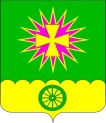 АДМИНИСТРАЦИя Нововеличковского                                    сельского поселения Динского района ПОСТАНОВЛЕНИЕот 28.06.2019          			 		                                        № 128станица НововеличковскаяО введении для органов управления, сил и средств постоянной готовности муниципального звена Нововеличковского сельского поселения Динского района режима функционирования«Повышенная готовность»В связи с прогнозируемым на всей территории Краснодарского края в период с 28 по 30 июня 2019 года неустойчивым характером погоды, ожидаемыми ливневыми грозовыми дождями, градом, усилением скорости ветра до 20-25 м/с и связанным с этим подъемом уровней воды на реках и водотоках края, в соответствии с Федеральным законом от 21 декабря 1994 года № 68-ФЗ «О защите населения и территории от чрезвычайных ситуаций природного и техногенного характера», постановлением Правительства РФ от 30 декабря 2003 г. № 794 «О единой государственной системе предупреждения и ликвидации чрезвычайных ситуаций», постановлением  администрации муниципального образования Динской район от 28 июня  2019 года № 1196 «О введении для органов управления, сил и средств постоянной готовности муниципального звена Динского района территориальной подсистемы единой государственной системы предупреждения и ликвидации чрезвычайных ситуаций Краснодарского края режима функционирования «Повышенная готовность» постановляю:	 1. Заместителю главы администрации Нововеличковского сельского поселения И.Л. Кочеткову обеспечить дежурства ответственных работников администрации и муниципальных учреждений Нововеличковского сельского поселения на период с 28 по 30 июня 2019 года, с 8.00 ч до 17.00 ч. в соответствии с прилагаемым графиком (приложение № 1). 2. Руководителю муниципального казенного учреждения «Обеспечение деятельности администрации Нововеличковского сельского поселения» Р.В. Степика обеспечить круглосуточные дежурства работников с 28 по 30 июня 2019 года, в соответствии с прилагаемым графиком (приложение № 2).3. Начальнику отдела ЖКХ, малого и среднего бизнеса В.В. Токаренко:3.1. Обеспечить дополнительные меры по обеспечению противопожарной безопасности через оповещение структур соответствующих ведомств, расположенных на территории поселения, привлекая общественные организации. 3.2. Обеспечить оперативное реагирование на возникновение чрезвычайных ситуаций. В ситуациях, требующих оперативного реагирования, незамедлительно сообщать оперативному дежурному администрации муниципального образования Динской район по телефону 6-12-51.4. Директору МУП ЖКХ Нововеличковское А.В.Кривоус:4.1. Обеспечить бесперебойное водоснабжение населения на территории Нововеличковского сельского поселения.4.2 Обеспечить дежурства ответственных работников по предприятию. (приложение № 3) 4.3  Обеспечить дежурство аварийной бригады на случай  возникновения аварийных ситуаций.5. Отделу по общим и правовым вопросам администрации Нововеличковского сельского поселения Динского района (Саламахина) разместить постановление на официальном сайте Нововеличковского сельского поселения Динского района в сети Интернет.6. Контроль за выполнением настоящего постановления оставляю за собой.7. Постановление вступает в силу со дня его подписанияГлава Нововеличковского сельского поселения						     	               Г.М. КоваПРИЛОЖЕНИЕ № 1УТВЕРЖДЕНОпостановлением администрацииНововеличковского сельскогопоселения Динского районаот 28.06.2019 № 128График дежурств ответственных работников администрации и муниципальных учреждений Нововеличковского сельского поселения на период с 28 по 30 июня 2019 года Исполняющий обязанности начальника отдела по общим и правовым вопросам            						Е.И. Саламахина ПРИЛОЖЕНИЕ № 2УТВЕРЖДЕНОпостановлением администрацииНововеличковского сельскогопоселения Динского районаот 28.06.2019 № 128График круглосуточных дежурств работников МКУ «ОДА НСП» на период с 28 по 30 июня 2019 годаРуководитель МКУ «ОДА НСП»                                                   Р.В. СтепикаПРИЛОЖЕНИЕ № 3УТВЕРЖДЕНОпостановлением администрацииНововеличковского сельскогопоселения Динского районаот 28.06.2019 № 128График дежурств ответственных работников МУП ЖКХ  «Нововеличковское»  на период с 28 по 30 июня 2019 года Директор МУП ЖКХ «Нововеличковское»  			А.В. КривоусДата дежурстваВремя с 8.00 до 12.30Время с 12.30 до 17.0029.06.2019Кочетков Игорь Леонидович, заместитель главы Нововеличковского сельского поселения, т. 89883856715Кочетков Игорь Леонидович, заместитель главы Нововеличковского сельского поселения, т. 8988385671530.06.2019Токаренко Валерий ВладимировичНачальник отдела ЖКХ, малого и среднего бизнеса Нововеличковского сельского поселеният. 89182180922Токаренко Валерий ВладимировичНачальник отдела ЖКХ, малого и среднего бизнеса Нововеличковского сельского поселеният. 89182180922Дата дежурстваВремя с 8.00 до 17.00Время с 17.00 до 8.0029.06.2019Пешаков Владимир Александрович ОтливнойИван  Николаевич30.06.2019МонастырныйЕвгений НиколаевичПешаков Владимир АлександровичДата дежурства29.06.2019Главный инженерМиронков А.А.30.06.2019Мастер службы водоснабженияХан Р.Г.